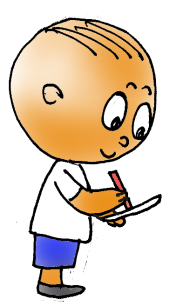 ผลการประเมินแผนปฏิบัติการ กลุ่มตรวจสอบภายใน ประจำปีงบประมาณ 2557เกณฑ์การประเมินตัวชี้วัดรายงานโครงการตามแผนปฏิบัติการประจำปี 2557รายงานโครงการตามแผนปฏิบัติการประจำปี 2557รายงานโครงการตามแผนปฏิบัติการประจำปี 2557รายงานโครงการตามแผนปฏิบัติการประจำปี 2557รายงานโครงการตามแผนปฏิบัติการประจำปี 2557หมายเหตุ : รวมคะแนนประเมินเป้าประสงค์ทั้งหมด 11 เป้าประสงค์ พบว่า การขับเคลื่อนเป้าประสงค์ในปี 2557 ได้เป็นร้อยละ 80.67 ซึ่งการขับเคลื่อนวิสัยทัศน์ตลอด 5 ปีตามเป้าหมายในปี 2561 ดังนั้นค่าเป้าหมายในการขับเคลื่อนวิสัยทัศน์ในปี 2557 คิดเป็น 20% แต่ผลการขับเคลื่อนวิสัยทัศน์ได้ 16.13 % สรุปผลการดำเนินโครงการตามแผนปฏิบัติการประจำปี 2557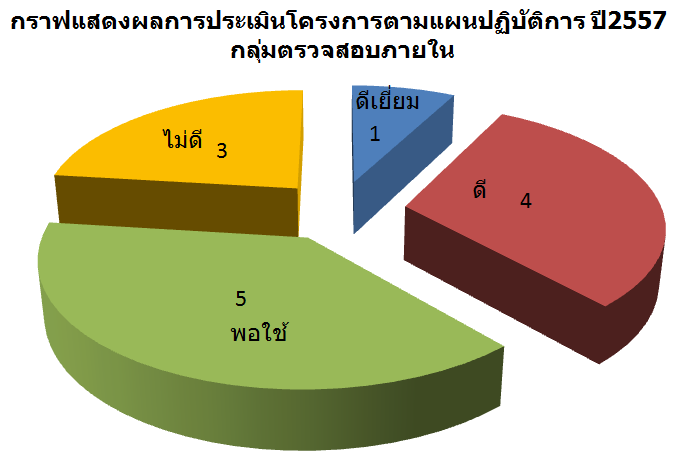 จัดทำโดยกลุ่มตรวจสอบภายใน กรมสนับสนุนบริการสุขภาพ ปรับปรุงเมื่อวันที่ 16 ตุลาคม 2557ประเภทตัวชี้วัดผลการประเมินร้อยละดีกว่าเป้าหมายมากดีเยี่ยม100ดีกว่าเป้าหมายดีมาก100ได้ตามเป้าหมายดี 100ไม่ได้ตามเป้าหมายเล็กน้อยพอใช้ 80ไม่ได้ตามเป้าหมายไม่ดี 40ไม่มีข้อมูลตัวชี้วัดควรปรับปรุง0เก็บข้อมูลตัวชี้วัดไม่ได้ควรปรับปรุง0มีปัญหาการรายงานผลตัวชี้วัดควรปรับปรุง0ยังไม่ถึงเวลารายงานผลตัวชี้วัดประเมินผลไม่ได้0เป้าประสงค์ตัวชี้วัดเป้าประสงค์ประเมินผลตัวชี้วัดเป้าประสงค์โครงการตัวชี้วัดผลการดำเนินงานการประเมินผลเป้าประสงค์ที่ 1 การตรวจสอบและให้คำปรึกษาได้ตามมาตรฐานการตรวจสอบและจริยธรรมน้ำหนักคะแนน=10/8ระดับความสำเร็จของการดำเนินงานตามแผนการตรวจสอบประจำปี-ได้ตามเป้าหมายเล็กน้อย สรุปการประเมิน = พอใช้คะแนนของเป้าประสงค์ = 81. แผนงานการตรวจสอบประจำปี-ระดับความสำเร็จของการดำเนินงานตามแผนการตรวจสอบประจำปี-ผลการดำเนินงาน ระดับ 4-ได้ตามเป้าหมายเล็กน้อย สรุปการประเมิน = พอใช้เป้าประสงค์ที่ 2 กระบวนการปฏิบัติงานของหน่วยรับตรวจ    มีระบบควบคุมภายในที่เพียงพอและมีกระบวนการบริหารความน้ำหนักคะแนน=10/9-ระดับความสำเร็จของหน่วยรับตรวจที่มีการจัดทำ/ประเมินระบบควบคุมภายในและการบริหารความเสี่ยง-ได้ตามเป้าหมายเล็กน้อย สรุปการประเมิน = พอใช้คะแนนของเป้าประสงค์ = 82.โครงการเพิ่มประสิทธิภาพการพัฒนาระบบควบคุมภายในและการบริหารความเสี่ยงของหน่วยรับตรวจ-ระดับความสำเร็จของหน่วยรับตรวจที่มีการจัดทำ/ประเมินระบบควบคุมภายในและการบริหารความเสี่ยง-ผลการดำเนินงาน ระดับ 4-ได้ตามเป้าหมายเล็กน้อย สรุปการประเมิน = พอใช้เป้าประสงค์ที่ 2 กระบวนการปฏิบัติงานของหน่วยรับตรวจ    มีระบบควบคุมภายในที่เพียงพอและมีกระบวนการบริหารความน้ำหนักคะแนน=10/9-จำนวนหน่วยรับตรวจได้รับการประเมินระบบควบคุมภายในด้าน IT-ได้ตามเป้าหมาย 100%สรุปการประเมิน = ดีคะแนนของเป้าประสงค์ = 102.โครงการเพิ่มประสิทธิภาพการพัฒนาระบบควบคุมภายในและการบริหารความเสี่ยงของหน่วยรับตรวจ-จำนวนหน่วยรับตรวจได้รับการประเมินระบบควบคุมภายในด้าน IT-จำนวน 18 หน่วย ครบถ้วนตามเป้าหมาย-ได้ตามเป้าหมาย 100%สรุปการประเมิน = ดีเป้าประสงค์ที่ 3 หน่วยรับตรวจพึงพอใจในการให้บริการคำปรึกษาแนะนำและนำไปสู่การปฏิบัติน้ำหนักคะแนน=10/8ร้อยละของระดับความพึงพอใจของผู้รับบริการ-ได้ตามเป้าหมายเล็กน้อยสรุปการประเมิน = พอใช้คะแนนของเป้าประสงค์ = 8เป็นผลรับของโครงการอื่นๆ-ร้อยละของระดับความพึงพอใจของผู้รับบริการ-พึงพอใจภาพรวม 73.17% ระดับ3-พึงพอใจการให้คำปรึกษา 71.20%-ได้ตามเป้าหมายเล็กน้อยสรุปการประเมิน = พอใช้เป้าประสงค์ที่ 4 ภาพลักษณ์ของกลุ่มตรวจสอบภายในได้รับการยอมรับและเชื่อมั่น น้ำหนักคะแนน=10/10ร้อยละหน่วยรับตรวจเห็นว่าภาพลักษณ์ของกลุ่มตรวจสอบภายในได้รับการยอมรับและเชื่อมั่นอยู่ใน-ได้ตามเป้าหมาย 100%สรุปการประเมิน = ดีคะแนนของเป้าประสงค์ = 10-ได้รับผลจากโครงการอื่นร้อยละหน่วยรับตรวจเห็นว่าภาพลักษณ์ของกลุ่มตรวจสอบภายในได้รับการยอมรับและเชื่อมั่นอยู่ในเกณฑ์ดี-ผลการสำรวจภาพลักษณ์อยู่ในเกณฑ์ดี : ค่าเฉลี่ย 3.52 อยู่ในระดับดี-ได้ตามเป้าหมาย 100%สรุปการประเมิน = ดีเป้าประสงค์ตัวชี้วัดเป้าประสงค์ประเมินผลตัวชี้วัดเป้าประสงค์โครงการตัวชี้วัดผลการดำเนินงานการประเมินผลเป้าประสงค์ที่ 5  มีนวัตกรรมและงานวิจัยพัฒนาตามภารกิจน้ำหนักคะแนน=10/8จำนวน 1 เรื่อง-ได้ตามเป้าหมายเล็กน้อย สรุปการประเมิน = พอใช้คะแนนของเป้าประสงค์ = 83.โครงการวิจัยความพึงพอใจผู้รับบริการจำนวน 1 เรื่อง-ได้ตามเป้าหมาย 1 เรื่อง -ได้ตามเป้าหมายเล็กน้อย แต่อยู่ระหว่างดำเนินการบทที่ 5อภิปรายผลระดับ 4สรุปการประเมิน = พอใช้เป้าประสงค์ที่ 6 มีระบบการสื่อสารประชาสัมพันธ์ที่มีประสิทธิภาพน้ำหนักคะแนน=10/10-ร้อยละการรับทราบข้อมูลข่าวสารประชาสัมพันธ์ของกลุ่ม เป้าหมาย 10%-ได้เกินความคาดหมายสรุปการประเมิน = ดีเยี่ยมคะแนนของเป้าประสงค์ = 104.โครงการปรับภาพลักษณ์ด้วยการประชาสัมพันธ์-ร้อยละการรับทราบข้อมูลข่าวสารประชาสัมพันธ์ของกลุ่ม เป้าหมาย 10%-ร้อยละ 62.20 -ได้เกินความคาดหมายสรุปการประเมิน = ดีเยี่ยมเป้าประสงค์ที่ 6 มีระบบการสื่อสารประชาสัมพันธ์ที่มีประสิทธิภาพน้ำหนักคะแนน=10/10-ร้อยละภาพลักษณ์ของกลุ่มตรวจสอบ ค่าเป้าหมาย 20%-ได้เกินความคาดหมายสรุปการประเมิน = ดีเยี่ยมคะแนนของเป้าประสงค์ = 104.โครงการปรับภาพลักษณ์ด้วยการประชาสัมพันธ์-ร้อยละภาพลักษณ์ของกลุ่มตรวจสอบ ค่าเป้าหมาย 20%-ร้อยละ 70.47-ได้เกินความคาดหมายสรุปการประเมิน = ดีเยี่ยมเป้าประสงค์ที่ 7 มีระบบเทคโนโลยีสารสนเทศที่มีประสิทธิภาพน้ำหนักคะแนน=10/4ร้อยละระบบเทคโนโลยีที่มีประสิทธิภาพ-ต่ำกว่าเป้าหมายมากสรุปประเมิน = ไม่ดีคะแนนของเป้าประสงค์ = 45.โครงการพัฒนาเทคโนโลยีสารสนเทศ-ร้อยละผลการประเมินการบริหารจัดการด้านIT ที่มีประสิทธิภาพค่าเป้าหมาย 60%-ร้อยละ 39-ต่ำกว่าเป้าหมายมากสรุปประเมิน = ไม่ดีเป้าประสงค์ที่ 7 มีระบบเทคโนโลยีสารสนเทศที่มีประสิทธิภาพน้ำหนักคะแนน=10/4ร้อยละระบบเทคโนโลยีที่มีประสิทธิภาพ-ต่ำกว่าเป้าหมายมากสรุปประเมิน = ไม่ดีคะแนนของเป้าประสงค์ = 45.โครงการพัฒนาเทคโนโลยีสารสนเทศ-จำนวนระบบสารสนเทศและฐานข้อมูลที่ได้รับการพัฒนาและเปิดให้บริการ ค่าเป้าหมาย 6ฐาน-ฐานข้อมูลสนับสนุนยุทธศาสตร์ 3ฐาน-ฐานข้อมูลประเมินความเสี่ยงองค์กรเพื่อจัดทำแผนการตรวจสอบ-ฐานข้อมูลประเมินตนเองควบคุมภายใน-ฐานข้อมูลHR-ได้ต่ำกว่าเป้าหมายมาก 1 ฐานเป้าประสงค์ตัวชี้วัดเป้าประสงค์ประเมินผลตัวชี้วัดเป้าประสงค์โครงการตัวชี้วัดผลการดำเนินงานการประเมินผล-จำนวนผู้เข้าเยี่ยมชมเว็บไซต์ค่าเป้าหมาย 300-จำนวน 1100 ราย-ได้เกินเป้าหมาย-จำนวนครั้งในการให้บริการบำรุงรักษาเครื่องคอมพิวเตอร์และอุปกรณ์ค่าเป้าหมาย 40 ครั้ง/ปี-30 ครั้ง/ปี-ต่ำกว่าเป้าหมาย-จำนวนครั้งในการให้บริการแก้ไขปัญหาค่าเป้าหมาย 15 ครั้ง/ปี- จำนวน 20 ครั้ง/ปี-ต่ำกว่าเป้าหมาย-จำนวนหมวดที่ได้พัฒนาเป็นคู่มือการปฏิบัติงานด้านการรักษาความมั่นคงปลอดภัยค่าเป้าหมาย 2 หมวด-ทำกิจกรรมได้เพียง การแต่งตั้งคณะกรรมการด้าน IT และจัดทำนโยบายประกาศใช้-ต่ำกว่าเป้าหมาย-จำนวนครั้งในการให้ความรู้การใช้งานระบบคอมพิวเตอร์และเครือข่ายเบื้องต้นค่าเป้าหมาย 10 ครั้ง/ปี-จำนวน 6 ครั้ง/ปี-ต่ำกว่าเป้าหมายเป้าประสงค์ตัวชี้วัดเป้าประสงค์ประเมินผลตัวชี้วัดเป้าประสงค์โครงการตัวชี้วัดผลการดำเนินงานการประเมินผลเป้าประสงค์ที่ 8 บุคลากรมีศักยภาพในการปฏิบัติงาน น้ำหนักคะแนน=10/6-จำนวนบุคลากรได้รับการอบรมตามแผนพัฒนารายบุคคล-ต่ำกว่าเป้าหมายสรุปการประเมิน = ไม่ดีคะแนนของเป้าประสงค์ = 46.โครงการพัฒนาบุคลากร-จำนวนบุคลากรได้รับการอบรมตามแผนพัฒนารายบุคคลค่าเป้าหมาย 10 คน-จำนวน 9 คน-ต่ำกว่าเป้าหมายสรุปการประเมิน = ไม่ดีเป้าประสงค์ที่ 8 บุคลากรมีศักยภาพในการปฏิบัติงาน น้ำหนักคะแนน=10/6-จำนวนองค์ความรู้ได้รับการจัดการความรู้-ได้ตามเป้าหมายสรุปการประเมิน = พอใช้คะแนนของเป้าประสงค์ = 86.โครงการพัฒนาบุคลากร-จำนวนองค์ความรู้ได้รับการจัดการความรู้ 1 เรื่อง-จำนวน 1 เรื่อง -ได้ตามเป้าหมายสรุปการประเมิน = พอใช้เป้าประสงค์ที่ 9 ระบบบริหารจัดการที่มีประสิทธิภาพตามมาตรฐานHAน้ำหนักคะแนน=10/10-ระดับความสำเร็จในการพัฒนาองค์กรตามแนวทางHA-ได้ตามเป้าหมายสรุปการประเมิน = ดีคะแนนของเป้าประสงค์ = 107.โครงการพัฒนาองค์กร-ระดับความสำเร็จในการพัฒนาองค์กรตามแนวทางHA-ระดับ 5-ได้ตามเป้าหมายสรุปการประเมิน = ดีเป้าประสงค์ที่ 10  มีวัฒนธรรมองค์กรที่ดีเน้นการมีคุณธรรม/ธรรมาภิบาล/จรรยาบรรณ/โปร่งใสและขวัญกำลังใจน้ำหนักคะแนน=5/3-ระดับความสำเร็จการสร้างและพัฒนาวัฒนธรรมองค์กร-ต่ำกว่าเป้าหมายสรุปการประเมิน = ไม่ดีคะแนนของเป้าประสงค์ = 48.โครงการสร้างและพัฒนาวัฒนธรรมองค์กร-ระดับความสำเร็จการสร้างและพัฒนาวัฒนธรรมองค์กร-ได้ระดับ 3-ต่ำกว่าเป้าหมายสรุปการประเมิน = ไม่ดีเป้าประสงค์ที่ 10  มีวัฒนธรรมองค์กรที่ดีเน้นการมีคุณธรรม/ธรรมาภิบาล/จรรยาบรรณ/โปร่งใสและขวัญกำลังใจน้ำหนักคะแนน=5/3-จำนวนกิจกรรมตามแผนงานที่ได้ดำเนินการ-ได้ตามเป้าหมายสรุปการประเมิน = ดีคะแนนของเป้าประสงค์ = 109.โครงการบุญบาป-จำนวนกิจกรรมตามแผนงานที่ได้ดำเนินการ-ครบถ้วนตามกิจกรรมในแผนงาน-ได้ตามเป้าหมายสรุปการประเมิน = ดีเป้าประสงค์ที่ 10  มีวัฒนธรรมองค์กรที่ดีเน้นการมีคุณธรรม/ธรรมาภิบาล/จรรยาบรรณ/โปร่งใสและขวัญกำลังใจน้ำหนักคะแนน=5/3-จำนวนกิจกรรมตามแผนงานที่ได้ดำเนินการ-ต่ำกว่าเป้าหมายสรุปการประเมิน = ไม่ดีคะแนนของเป้าประสงค์ = 410.โครงการสร้างความผาสุก-จำนวนกิจกรรมตามแผนงานที่ได้ดำเนินการ-ดำเนินการได้เพียง 1 กิจกรรมคือเขียนโครงการ-ต่ำกว่าเป้าหมายสรุปการประเมิน = ไม่ดีเป้าประสงค์ตัวชี้วัดเป้าประสงค์ประเมินผลตัวชี้วัดเป้าประสงค์โครงการตัวชี้วัดผลการดำเนินงานการประเมินผลเป้าประสงค์ที่ 11 ประสิทธิภาพการเบิกจ่ายงบประมาณ และมาตรการประหยัดพลังงาน รวมทั้งการจัดทำต้นทุนต่อหน่วยผลผลิตน้ำหนักคะแนน=5/4.67-ร้อยละการเบิกจ่ายงบประมาณ-เบิกจ่ายต่ำกว่างบประมาณสรุปการประเมิน = พอใช้คะแนนของเป้าประสงค์ = 811.ประสิทธิภาพการเบิกจ่ายงบประมาณ-ร้อยละการเบิกจ่ายงบประมาณ-ร้อยละ 73.67-เบิกจ่ายต่ำกว่างบประมาณสรุปการประเมิน = พอใช้เป้าประสงค์ที่ 11 ประสิทธิภาพการเบิกจ่ายงบประมาณ และมาตรการประหยัดพลังงาน รวมทั้งการจัดทำต้นทุนต่อหน่วยผลผลิตน้ำหนักคะแนน=5/4.67-ระดับความสำเร็จในการจัดทำมาตรการประหยัดพลังงาน-ได้ตามเป้าหมายสรุปการประเมิน = ดีคะแนนของเป้าประสงค์ = 1012.มาตรการประหยัดพลังงาน-ระดับความสำเร็จในการจัดทำมาตรการประหยัดพลังงาน-ระดับ 5-ได้ตามเป้าหมายสรุปการประเมิน = ดีเป้าประสงค์ที่ 11 ประสิทธิภาพการเบิกจ่ายงบประมาณ และมาตรการประหยัดพลังงาน รวมทั้งการจัดทำต้นทุนต่อหน่วยผลผลิตน้ำหนักคะแนน=5/4.67-ระดับความสำเร็จการจัดทำต้นทุนต่อหน่วย-ได้ตามเป้าหมายสรุปการประเมิน = ดีคะแนนของเป้าประสงค์ = 1013.การจัดทำต้นทุนต่อหน่วย-ระดับความสำเร็จการจัดทำต้นทุนต่อหน่วย-ระดับ 5-ได้ตามเป้าหมายสรุปการประเมิน = ดีโครงการผลการประเมิน1.แผนงานการตรวจสอบประจำปีพอใช้2.โครงการเพิ่มประสิทธิภาพการพัฒนาระบบควบคุมภายในและการบริหารความเสี่ยงของหน่วยรับตรวจพอใช้3.โครงการสร้างและปรับภาพลักษณ์ด้วยการสื่อสารและประชาสัมพันธ์ดีเยี่ยม4.โครงการพัฒนาบุคลากรพอใช้5.โครงการพัฒนาเทคโนโลยีสารสนเทศไม่ดี6.โครงการสร้างและพัฒนาวัฒนธรรมองค์กรไม่ดี7.โครงการบุญและบาปดี8.โครงการสร้างความผาสุกในชีวิตทำงานไม่ดี9.โครงการพัฒนางานวิจัยและนวัตกรรม+โครงการสำรวจความพึงพอใจผู้รับบริการพอใช้10.โครงการพัฒนาองค์กรตามมาตรฐาน HAดี11.การเบิกจ่ายงบประมาณพอใช้12.การประหยัดพลังงานดี13.การจัดทำต้นทุนต่อหน่วยผลผลิตดี